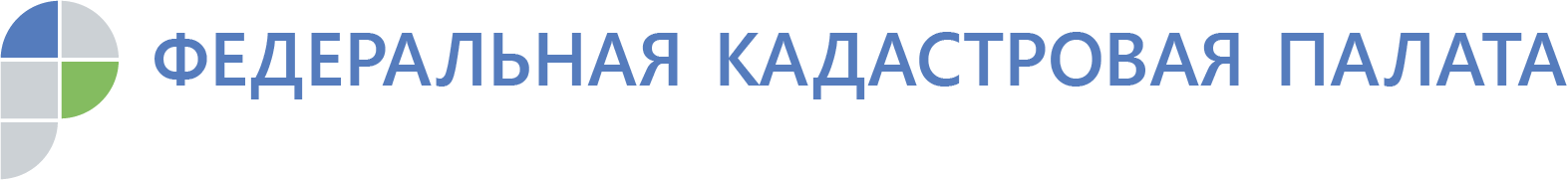 ФЕДЕРАЛЬНАЯ КАДАСТРОВАЯ ПАЛАТА ПРИГЛАШАЕТ НА ВЕБИНАРФедеральная кадастровая палата информирует, что 4 и 6 февраля 2020 года в 11.00 (московское время) состоится вебинар на следующие темы: «Комплексные кадастровые работы: рекомендации для заказчика и исполнителя» (стоимость вебинара 1000 руб.) и «Столичная недвижимость : оформление без ошибок» (стоимость вебинара 2000 руб.). Формат вебинара позволит вам получить ответы на любые интересующие вас вопросы. Интернет-адрес страницы раздела: webinar.kadastr.ru. Ссылка на него постоянно размещена на главной странице сайта Кадастровой палаты kadastr.ru.#кадастроваяпалата#вебинары